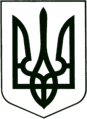 УКРАЇНА
МОГИЛІВ-ПОДІЛЬСЬКА МІСЬКА РАДА
ВІННИЦЬКОЇ ОБЛАСТІВИКОНАВЧИЙ КОМІТЕТ РІШЕННЯ№68             Від 30.03.2017р.                                              м. Могилів-ПодільськийПро надання дозволу на вчинення правочинів стосовно нерухомого майнаКеруючись ст. 34 Закону України «Про місцеве самоврядування в Україні», відповідно до Закону України «Про охорону дитинства», ст. ст. 176, 177 Сімейного кодексу України, Цивільного кодексу України, Закону України «Про органи і служби у справах дітей та спеціальні установи для дітей», постанови Кабінету Міністрів України від 24.09.2008р. №866  «Питання діяльності органів опіки та піклування, пов’язані із захистом прав дітей», розглянувши заяву від ___________________.,-виконком міської ради ВИРІШИВ:	1. Надати дозвіл на дарування та укладання договору дарування ___________________, _______ року народження, яка зареєстрована за адресою: Вінницька область, місто Могилів-Подільський, вулиця М.Гудзія, ___, належного їй на праві приватної власності житлового будинку, з надвірними будівлями та спорудами, що знаходяться за адресою: Вінницька область, місто Могилів-Подільський, вулиця М.Гудзія, ___, своєму сину ______________________, _____ року народження, в якому зареєстровані та проживають малолітні діти ___________________, _____ року народження та ____________________, _______ року народження, _______________, _________________ року народження. При цьому житлові права та охоронювані законом інтереси дітей непорушуються, оскільки обдарований ____________________, ____________ року народження є батьком _________________, _____ року народження та дідом _________________, ______ року народження, ___________________, ________ року народження.2. Вважати таким, що втратило чинність рішення виконавчого комітету міської ради від 28.10.2015р. № 308 «Про надання дозволу на оформлення спадкових прав».3. Контроль за виконанням даного рішення покласти на заступника міського голови з питань діяльності виконавчих органів Кригана В.І..        Міський голова                                                                   П. Бровко